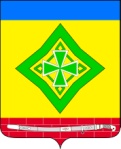 Совет Ладожского сельского поселенияУсть-Лабинского районаР Е Ш Е Н И Е14.11.2019 г.				                                                 №  6  ст. Ладожская                                                              Протокол  №  5О внесении изменений в решение Совета Ладожского сельского поселения Усть-Лабинского района от 24 октября 2017 года № 4 протокол № 52 «Об утверждении Правил  благоустройства территории Ладожского сельского поселения Усть-Лабинского района» В соответствии с Федеральным законом от 06.10.2003 № 131-ФЗ «Об общих принципах организации местного самоуправления в Российской Федерации», Законом Краснодарского края от 21 декабря 2018г. №3952-КЗ «О порядке определения органами местного самоуправления вКраснодарском крае границ прилегающих территорий», Уставом Ладожского сельского поселения Усть-Лабинского района, в целях приведения муниципальных правовых актов в соответствие с действующим законодательством, создания благоприятных условий для жизнедеятельности Ладожского сельского поселения Усть-Лабинского района, охраны окружающей среды,  Совет Ладожского сельского поселения Усть-Лабинского района решил:1. Внести в решение Совета Ладожского сельского поселения Усть-Лабинского района от 24 октября 2017 года № 4 протокол № 52 «Об утверждении Правил  благоустройства территории Ладожского сельского поселения Усть-Лабинского района» следующие изменения:1.1. Пункт 1.7раздела 1 «Общие положения» Правил благоустройстватерритории Ладожского сельского поселения Усть-Лабинского районадополнить следующими терминами и определениями:внутренняя часть границ прилегающей территории - часть границ прилегающей территории, непосредственно примыкающая к границе здания, строения, сооружения, земельного участка, в отношении которых установлены границы прилегающей территории, то есть являющаяся их общей границей;внешняя часть границ прилегающей территории - часть границ прилегающей территории, не примыкающая непосредственно к зданию, строению, сооружению, земельному участку, в отношении которых установлены границы прилегающем территории, то есть не являющаяся, их общей границей;дорога – обустроенная или приспособленная и используемая для движения транспортных средств полоса земли либо поверхность искусственного сооружения. Дорога включает в себя одну или несколько проезжих частей, а также тротуары, обочины и разделительные полосы при их наличии;проезжая часть – элемент дороги, предназначенный для движения безрельсовых транспортных средств;парковка (парковочное место) – специально обозначенное и при необходимости обустроенное и оборудованное, являющееся, в том числе частью автомобильной дороги и (или) примыкающее к проезжей части и (или) тротуару, обочине, эстакаде или мосту либо являющееся частью подэстакадных или подмостовых пространств, площадей и иных объектов улично-дорожной сети и предназначенное для организованной стоянки транспортных средств на платной основе или без взимания платы по решению собственника или иного владельца автомобильной дороги, собственника земельного участка.1.2. В разделе 5 «Правила содержания объектов благоустройства»Правил благоустройства территории Ладожского сельского поселения Усть-Лабинского района:- подпункт 5.1.1. пункта 5.1. дополнить абзацем следующего содержания:«В соответствии с п.4 ст.24.7 Федерального закона от 24 июня 1998г. №89-ФЗ «Об отходах производства и потребления» собственники твердых коммунальных отходов обязаны заключить договор на оказание услуг по обращению с твердыми коммунальными отходами с региональным оператором. При проведенном вывозе твердых коммунальных отходов физические и юридические лица, в собственности или в пользовании которых находятся жилые или нежилые строения, обязаны обеспечить чистоту и отсутствие твердых коммунальных отходов в радиусе пяти метров от места размещения отходов»;- в пункте 5.1:     а) в подпункте 5.1.9 слова «бытовой» заменить словами «твердые коммунальные отходы»,      б) в подпунктах 5.1.6.2.  и  5.12.6. слово «тару» - исключить;     в) подпункт 5.1.6.3 исключить;     г)  подпункт 5.1.7 изложить в следующей редакции:«5.1.7. Обязанности физических и юридических лиц. Порядок участия физических и юридических лиц в содержании и благоустройстве прилегающих территорий.5.1.7.1. Физические и юридические лица всех организационно-правовых норм, а также индивидуальные предприниматели обязаны:5.1.7.1.1.Обеспечить содержание (регулярную уборку, покос сорной растительности, обрезку кустарников, очистку от мусора, снега, скоплений дождевых и талых вод, технических и технологических загрязнений, удаление обледенения; своевременный вывоз твердых коммунальных и иныхотходов, металлолома, соблюдение установленных санитарных норм) принадлежащих им на праве собственности или ином вещном, обязательственном праве земельных участков в установленных границах, а также прилегающей территории.В целях обеспечения уборки, содержания и благоустройства прилегающих территорий, границы прилегающих территорий определяются исходя из следующих параметров:5.1.7.1.1.1.Границы прилегающих территорий земельных участков определяются путем установления расстояния в метрах от внутренней границы прилегающей территории до внешней границы равном 20 метрам (за исключением объектов, указанных в подпункте 5.1.7.1.1.1.5. настоящих Правил), по периметру границы земельного участка;5.1.7.1.1.1.2. В случае, если границы земельного участка не определены, границы прилегающих территорий для зданий, строений, сооружений определяются путем установления расстояния в метрах, от внутренней границы прилегающей территории до внешней границы равном 20 метрам (за исключением объектов, указанных в подпункте 5.1.7.1.1.1.5. настоящих Правил) по периметру границы здания, строения, сооружения, земельного участка;5.1.7.1.1.1.3. В случае, если границы прилегающих территорий пересекаются они устанавливаются по линии, проходящей на равном удалении от границ соответствующих зданий, строений, сооружений, земельных участков;5.1.7.1.1.1.4.  В случае, если внешняя граница прилегающей территории пересекает границу дороги, такая внешняя граница прилегающей территории для зданий, строений, сооружений, земельных участков определяется до проезжей части дороги, включая парковки, организованные для данных зданий, строений, сооружений, земельных участков;5.1.7.1.1.1.5. Для зданий, строений, сооружений, земельных участков определенного назначения в порядке, предусмотренном подпунктами 5.1.7.1.1.1. –5.1.7.1.1.1.4.  настоящих Правил, устанавливаются следующие расстояния в метрах:1.1.) Для индивидуальных жилых домов и домов блокированной застройки (далее –жилой дом):а) в случае, если в отношении земельного участка, на котором расположен жилой дом, осуществлен государственный кадастровый учет – 5 метров по периметру границы этого земельного участка, а со стороны въезда (входа) – до края тротуара, прилегающего к дороге, при его отсутствии –до края проезжей части дороги, включая кювет, но не более 20 метров;б) в случае, если в отношении земельного участка, на котором расположен жилой дом без ограждения, не осуществлен государственный кадастровый учет, либо государственный кадастровый учет осуществлен по границам стен фундамента жилого дома – 10 метров по периметру фундамента, а со стороны въезда (входа) – до края тротуара, прилегающего к дороге, при его отсутствии – до края проезжей части дороги, включая кювет, но не более 20 метров по периметру фундамента;в) в случае, если земельный участок, на котором расположен жилой дом, огорожен, но в отношении, которого не осуществлен государственный кадастровый учет – 5 метров по периметру ограждения, а со стороны въезда (входа) – до края тротуара, прилегающего к дороге, при его отсутствии – до края проезжей части дороги, включая кювет, но не более 20 метров.1.2.) Для многоквартирных жилых домов: а) в случае, если в отношении земельного участка, на котором расположен жилой дом, осуществлен государственный кадастровый учет – 10 метров по периметру границы этого земельного участка, а со стороны уличного фасада многоквартирного дома - до края проезжей части дороги или прилегающего к дороге тротуара, включая кювет, но не более 20 метров;б) в случае, если в отношении земельного участка, на котором расположен жилой дом, осуществлен государственный кадастровый учет по границам стен фундаментов этих домов, либо в отношении земельного участка государственный кадастровый учет не осуществлен – 15 метров по периметру земельного участка многоквартирного дома, а со стороны уличного фасада многоквартирного дома - до края проезжей части дороги или прилегающего к дороге тротуара, включая кювет, но не более 20 метров.1.3.) Для отдельно стоящих гаражей и нежилых строений вспомогательного назначения – по периметру ограждающих конструкций (стен) - 5 метров.1.4.) Для объектов образовательного, спортивного и социально-культурного и бытового назначения:а) имеющих ограждение – 5 метров от ограждения по периметру, а со стороны въезда (входа) - до края проезжей части дороги или прилегающего к дороге тротуара, включая кювет, но не более 20 метров;б) не имеющих ограждения – 10 метров по периметру стен строения (каждого строения), а со стороны въезда (входа) - до края проезжей части дороги или прилегающего к дороге тротуара, включая кювет, но не более 20 метров.1.5.) Для зданий, в которых располагаются торговые, развлекательные центры:а) имеющих парковки для автомобильного транспорта –10 метров по периметру от парковки, но не далее края проезжей части;б) не имеющих парковки – 20 метров по периметру ограждающих конструкций (стен) объекта, но не далее края проезжей части.1.6.) Для отдельно стоящих нестационарных объектов потребительского рынка (киосков, палаток и др.) – 5 метров по периметру;1.7.) Для автостоянок – 10метров по периметру автостоянки.1.8.) Для промышленных объектов, включая объекты захоронения, хранения, обезвреживания, размещения отходов –20 метров от ограждения по периметру указанных объектов.1.9.) Для строящихся объектов – 10 метров от ограждения по периметру указанных объектов.1.10.) Для автозаправочных станций (далее – АЗС) – 10 метров по периметру земельного участка, находящегося во владении, пользовании АЗС.1.11.) Для земельных участков, предназначенных для отдыха, спорта, в том числе для детских площадок – в случае отсутствия ограждения 10 метров по периметру такого земельного участка, и 5 метров при наличии ограждения.1.12.) Для территорий розничных рынков, ярмарок – 10 метров по периметру земельного участка, на котором находится рынок, проводится ярмарка.1.13.) Для контейнерных площадок в случае, если такие площадки не расположены на земельном участке многоквартирного дома, поставленного на кадастровый учет – 5 метров по периметру объекта.1.14.) Для кладбищ –10 метров по периметру земельного участка, выделенного под размещение кладбища.1.15) Для рекламных конструкций -  3 метра по периметру от места размещения рекламной конструкции.1.16.) Для объектов связи, газового, электрического хозяйства:а) в случае, если в отношении земельного участка, на котором расположен объект, осуществлен государственный кадастровый учет – 5 метров по периметру границы этого земельного участка,б) в случае, если в отношении земельного участка, на котором расположен объект, не осуществлен государственный кадастровый учет – 5 метров от имеющегося ограждения и 10 метров при отсутствии ограждения от объекта по периметру.5.1.7.1.1.1.6. Для объектов, не установленных подпунктами 1.1- 1.16 пункта 5.1.7.1.1.1.5., устанавливаются расстояния границ прилегающей территории, равным 20 метров.»5.1.7.2. Территории, прилегающие к береговой линии (пляжи), убираются силами и средствами предприятий и организаций, в ведении которых они находятся или закреплены на договорной основе.5.1.7.3. Следить за внешним состоянием фасадов зданий, строений, сооружений (заборов, ограждений и т.д.), а также водоотводящих устройств от их наружных стен. В случае повреждения либо нанесения графических надписей, рисунков, объявлений незамедлительно принять меры по их устранению».5.1.7.4. Содержать в надлежащем состоянии номерные знаки с указанием наименований улиц;5.1.7.5.Огораживать территории строительной площадки при ее неиспользовании и неосваивании по назначению (строительство);5.1.7.6.  При выполнении строительных работ ограждать строительные площадки по периметру участка ограждением и обустраивать пешеходные проходы с навесами, размещать на ограждении строительной площадки информационный щит в соответствии с требованиями действующего законодательства, а также не допускать загрязнения прилегающей к строительной площадке территории.5.1.7.7. Уборка и содержание общего имущества в многоквартирном доме должна производиться управляющими организациями, товариществами собственников жилья, жилищными, жилищно-строительными кооперативами и собственниками помещений в многоквартирном доме при непосредственном управлении.»;1.3.  В разделе 6 «Контроль за соблюдением и ответственность за нарушение Правил» Правил благоустройства территории Ладожского сельского поселения Усть-Лабинского района:- в пункте 6.1:а) слова «выставлять тару с мусором и пищевыми отходами» заменить на «выставлять мусор и пищевые отходы»;б) слова «бытовые отходы» заменить на «твердые коммунальные отходы»;в) слова «отходы производства» заменить словами «твердые коммунальные отходы».г) слова «промышленные отходы» заменить словами «твердые коммунальные отходы».- в пункте 6.3:- слова «бытовые отходы» заменить на «твердые коммунальные отходы»;1.4.  Раздел  5. «Правила содержания объектов благоустройства» Правил благоустройства территории Ладожского сельского поселения Усть-Лабинского района, дополнить пунктом 5.13. следующего содержания:             «5.13. Порядок определения границ прилегающих территорий.	5.13.1. Границы прилегающей территории определяются в отношении территорий общего пользования которые прилегают (то есть имеют общую границу) к зданию, строению, сооружению, земельному участку в случае, если такой земельный участок образован, в зависимости от расположения зданий, строений, сооружений, земельных участков в существующей застройке, вида их разрешенного использования или фактического назначения, а также иных требований закона.	5.13.2. Правилами благоустройства устанавливаются максимальное расстояние и минимальное расстояние от внутренней части границ прилегающей территории до внешней части границ прилегающей территории (далее соответственно максимальное расстояние, минимальное расстояние).                 Максимальное расстояние и минимальное расстояние установлены дифференцированно для различных видов прилегающих территорий, а также в зависимости от расположения зданий, строений, сооружений, земельных участков в существующей застройке, вида их разрешенного использования или фактического назначения, иных существенных факторов.            Максимальное расстояние не может превышать минимальное расстояние более чем в два раза.	5.13.3. В границах прилегающих территорий могут располагаться следующие территории общего пользования или их части:	- пешеходные коммуникации, в том числе тротуары, аллеи, дорожки, тропинки;	- палисадники, клумбы;- иные территории общего пользования, установленные правилами благоустройства, за исключением дорог, проездов и других транспортных коммуникаций, парков, скверов, а также иных территорий, содержание которых является обязанностью правообладателя в соответствии с законодательством Российской Федерации.	5.13.4. Границы прилегающих территорий определяются с учетом следующих ограничений:	1) в отношении каждого здания, строения, сооружения, земельного участка могут быть установлены границы только одной прилегающей территории; в том числе границы, имеющие один замкнутый контур или два непересекающихся замкнутых контура;	2) установление общей прилегающей территории для двух и более зданий, строений, сооружений, земельных участков, за исключением случаев, когда строение или сооружение, в том числе объект коммунальной инфраструктуры, обеспечивает исключительно функционирование другого здания, строения, сооружения, земельного участка в отношении которого определяются границы прилегающей территории, не допускается;	3) пересечение границ прилегающих территорий, за исключением случаев установления общих, смежных границ прилегающих территорий, не допускается;	4) внутренняя часть границ прилегающей территории устанавливается по границе здания, строения, сооружения, земельного участка, в отношении которого определяются границы прилегающей территории;	5) внешняя часть границ прилегающей территории не может выходить за пределы территорий общего пользования и устанавливается по границам земельных участков, образованных на таких территориях общего пользования, или по границам, закрепленным с использованием природных объектов (в том числе зеленых насаждений) или объектов искусственного происхождения (дорожных и (или) тротуарных бордюров, иных подобных ограждений территории общего пользования), а также по возможности должна иметь смежные (общие) границы с другими прилегающими территориями (для исключения вклинивания, вкрапливания, изломанности границ, чересполосицы при определении границ прилегающих территорий и соответствующих территорий общего пользования, которые будут находиться за границами таких территорий).	5.13.5. Границы прилегающих территорий на территории Ладожского сельского поселения Усть-Лабинского района определяются:на улицах с двухсторонней застройкой по длине занимаемого участка, по ширине - до кромки проезжей части;на улицах с односторонней застройкой по длине занимаемого участка, а по ширине - на всю ширину улицы, включая противоположную сторону улицы от дороги 10 м;на дорогах, подходах и подъездных путях к промышленным организациям, а также к жилым микрорайонам, карьерам, гаражам, складам и земельным участкам - по всей длине дороги и 10 м по всему периметру соответствующего земельного участка;на строительных площадках - территория не менее 15 м от ограждения стройки по всему периметру;для некапитальных объектов торговли, общественного питания и бытового обслуживания населения - в радиусе не менее 10 м;для земельных участков, дворовая территория которых прилегает к водоемам - на всю ширину земельного участка до береговой линии.5.13.6. В случае возникновения спорных вопросов при определении границ прилегающих территорий органом местного самоуправления создается межведомственная комиссия по вопросам определения границ прилегающих территорий, порядок деятельности которой определяется муниципальным правовым актом.»;1.5  Пункт 5.4 изложить в новой редакции:«5.4. Содержание домашних животных осуществляется в порядке, установленном Законом Краснодарского края от 2 декабря 2004 года № 800-КЗ «О содержании и защите домашних животных в Краснодарском крае.Обращении с животными осуществляется в порядке, установленном Федеральным законом от 27 декабря 2018 года № 498-ФЗ "Об ответственном обращении с животными и о внесении изменений в отдельные законодательные акты Российской Федерации".5.4.1.Содержание сельскохозяйственных животных на территории поселения осуществляется в соответствии с Правилами, утверждёнными Приказами министерства сельского хозяйства Российской Федерации.».     2. Контроль за выполнением настоящего решения возложить на главу Ладожского сельского поселения Усть-Лабинского района Т. М. Марчук.     3. Настоящее решение вступает в силу со дня его официальногообнародования.Председатель СоветаЛадожскогосельского поселенияУсть-Лабинского района					           В. А. ОстровскийГлаваЛадожского сельского поселенияУсть-Лабинского района					             Т. М. Марчук